   ด้วยองค์การบริหารส่วนตำบลคลองท่อมใต้ ได้เข้าร่วมการประเมินคุณธรรมและความโปร่งใสในการดำเนินงานของหน่วยงานภาครัฐประจำปี พ.ศ.2563             ดังนั้นจึงขอเชิญบุคคล ได้แก่ บุคคลธรรมดา นิติบุคคล บริษัทเอกชน หน่วยงานของรัฐที่มาติดต่อราชการตามภารกิจขององค์การบริหารส่วนตำบลคลองท่อมใต้เข้าประเมินตัวชี้วัดด้านคุณภาพ ประสิทธิภาพการสื่อสาร และการปรับปรุงการทำงาน ตามช่องทางดังนี้ช่องทางการตอบแบบวัดการรับรู้ของผู้มีส่วนได้ส่วนเสียภายนอก (EIT)
   https://itas.nacc.go.th/go/eit/0r3p1iหรือ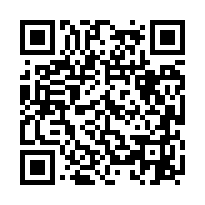 